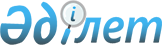 "2009 жылға арналған аудандық бюджет туралы" 2008 жылғы 25 желтоқсандағы № 10-2 шешіміне өзгерістер мен толықтырулар енгізу туралы
					
			Күшін жойған
			
			
		
					Шығыс Қазақстан облысы Тарбағатай аудандық мәслихатының 2009 жылғы 23 қазандағы N 16-5 шешімі. Шығыс Қазақстан облысы Әділет департаментінің Тарбағатай аудандық әділет басқармасында 2009 жылғы 28 қазанда N 5-16-84 тіркелді. Күші жойылды - Тарбағатай аудандық мәслихатының 2010 жылғы 05 сәуірдегі N 31 хаты

      Ескерту. Күші жойылды - Тарбағатай аудандық мәслихатының 2010.04.05 N 31 хаты.      РҚАО ескертпесі.

      Мәтінде авторлық орфография және пунктуация сақталған.

      Қазақстан Республикасы Бюджет кодексінің 106, 109-баптарына, «Қазақстан Республикасындағы жергілікті мемлекеттік басқару және өзін-өзі басқару туралы» Қазақстан Республикасы Заңының 6–бабына, «2009 жылға арналған облыстық бюджет туралы» 2008 жылғы 19 желтоқсандағы Х сессиясының № 10/129-IV шешіміне өзгерістер мен толықтырулар енгізу туралы» IV шақырылған Шығыс Қазақстан облыстық мәслихатының 2009 жылғы 16 қазандағы IV шақырылған ХV сессиясының № 15/202-ІV шешіміне сәйкес аудандық мәслихат ШЕШІМ ҚАБЫЛДАДЫ:



      1. «2009 жылға арналған аудандық бюджет туралы» Тарбағатай аудандық мәслихатының 2008 жылғы 25 желтоқсандағы № 10-2 («Тарбағатай» газетінің 2009 жылғы 10 қаңтардағы № 2-3 санында жарияланды, 2009 жылға арналған аудандық бюджет туралы» 2008 жылғы 25 желтоқсандағы № 10-2, тіркеу нөмірі 5-16-65 шешімге өзгерістер мен толықтырулар енгізу туралы» 2009 жылғы 13 ақпандағы № 12-2 шешімімен енгізілген өзгерістер мен толықтырулары «Тарбағатай» газетінің 2009 жылғы 28 ақпандағы № 10-11 санында жарияланды, 2009 жылға арналған аудандық бюджет туралы» 2008 жылғы 25 желтоқсандағы № 10-2, шешімге өзгерістер мен толықтырулар енгізу туралы» 2009 жылғы 24 сәуірдегі № 13-3, тіркеу нөмірі 5-16-73 шешімімен енгізілген өзгерістер мен толықтырулары «Тарбағатай» газетінің 2009 жылғы 16 мамырдағы № 23-24 санында жарияланды, 2009 жылға арналған аудандық бюджет туралы» 2008 жылғы 25 желтоқсандағы № 10-2, тіркеу нөмірі 5-16-69 шешімге өзгерістер мен толықтырулар енгізу туралы» 2009 жылғы 21 шілдедегі № 14-5 шешімімен енгізілген өзгерістер мен толықтырулары «Тарбағатай» газетінің 2009 жылғы 8 тамыздағы № 35 санында жарияланды) шешіміне мынадай өзгерістер мен толықтырулар енгізілсін:



      1) 1-тармақ мынадай редакцияда жазылсын:

      «1. 2009 жылға арналған аудандық бюджет 1 қосымшаға сәйкес мынадай көлемде бекітілсін:

      1) кірістер – 2665486,8 мың теңге, соның ішінде:

      салықтық түсімдер – 284636,0 мың теңге;

      салықтық емес түсімдер – 3155,0 мың теңге;

      негізгі капиталды сатудан түсетін түсімдер – 426,0 мың теңге;

      трансферттер түсімдері – 2377269,8 мың теңге;

      2) шығындар – 2677509,8 мың теңге;

      3) операциялық сальдо - 0;

      4) таза бюджеттік кредит беру - 0;

      бюджеттік кредит – 0;

      бюджеттік кредиттерді өтеу – 0;

      5) қаржы активтерімен жасалатын операциялар бойынша сальдо – 6000,0;

      қаржы активтерін сатып алу – 6000,0;

      мемлекеттік қаржы активтерін сатудан түсетін түсімдер – 0;

      6) бюджет тапшылығы (профициті) – -18023,0;

      7) бюджет тапшылығын қаржыландыру (профицитін пайдалану) – 18023,0;

      қарыздар түсімі – 0;

      қарыздарды өтеу – 0;

      бюджет қаражаты қалдықтарының қозғалысы – 18023,0 мың теңге.";



      2) 8-тармақтағы екінші азатжолдағы «6467,0» саны «6539,0» санымен, үшінші азатжолдағы «1811,0» саны «1800,0» санымен ауыстырылсын;

      Мынадай мазмұндағы тоғызыншы азатжолмен толықтырылсын.



      3) 1, 2, 5, 6 қосымшалары осы шешімнің 1, 2, 3, 4 қосымшаларына сәйкес жаңа редакцияда жазылсын.



      2. Осы шешім 2009 жылғы 1 қаңтардан бастап қолданысқа енгізіледі.      Сессия төрағасы                      Б. Молдаханов      Тарбағатай аудандық

      мәслихатының хатшысы                 М.Мағжаев

Тарбағатай аудандық мәслихатының

2009 жылғы 23 қазандағы № 16-5

шешіміне № 1 қосымшаТарбағатай аудандық мәслихатының

2008 жылғы 25 желтоқсандағы № 10-2

шешіміне № 1 қосымша 2009 жылға арналған Тарбағатай ауданының бюджеті      Экономика және бюджеттік

      жоспарлау бөлімінің бастығы             С. Алиясов

Тарбағатай аудандық мәслихатының

2009 жылғы 23 қазандағы № 16-5

шешіміне № 2 қосымшаТарбағатай аудандық мәслихатының

2008 жылғы 25 желтоқсандағы № 10-2

шешіміне № 2 қосымша 2009 жылға арналған ауылдық, кенттік округ әкімі аппараттарының

бюджеттік бағдарламалар тізбесі      Экономика және бюджеттік

      жоспарлау бөлімінің бастығы              С. Алиясов

Тарбағатай аудандық мәслихатының

2009 жылғы 23 қазандағы № 16-5

шешіміне № 3 қосымшаТарбағатай аудандық мәслихатының

2008 жылғы 25 желтоқсандағы № 10-2

шешіміне 5-ші қосымша Облыстық бюджеттерден берілген нысаналы трансферттер      Экономика және бюджеттік

      жоспарлау бөлімінің бастығы               С. Алиясов

Тарбағатай аудандық мәслихатының

2009 жылғы 23 қазандағы № 16-5

шешіміне № 4 қосымшаТарбағатай аудандық мәслихатының

2008 жылғы 25 желтоқсандағы № 10-2

шешіміне 6-шы қосымша Республикалық бюджеттен берілген нысаналы трансферттер      Экономика және бюджеттік

      жоспарлау бөлімінің бастығы              С. Алиясов
					© 2012. Қазақстан Республикасы Әділет министрлігінің «Қазақстан Республикасының Заңнама және құқықтық ақпарат институты» ШЖҚ РМК
				СанатСанатСанатСанатСанатСомасы

(мың

теңге)СыныпСыныпСыныпСыныпСомасы

(мың

теңге)Ішкі сыныпІшкі сыныпІшкі сыныпСомасы

(мың

теңге)ЕрекшелікЕрекшелікСомасы

(мың

теңге)Түсімдер атауыСомасы

(мың

теңге)I. ТҮСІМДЕР.2665486,8КІРІСТЕР2882171САЛЫҚ ТҮСІМДЕРІ2846361Табыс салығы1210422Жеке табыс салығы1210421Төлем көзінен салық салынатын кірістерге

жеке табыс салығы1050122Төлем көзінен салық салынбайтын

кірістерге жеке табыс салығы115303Қызметін бір жолғы талон бойынша жүзеге

асыратын жеке тұлғалардан алынатын жеке

табыс салығы45003Әлеуметтік салық1237971Әлеуметтік салық1237971Әлеуметтік салық1237974Меншік салығы327351Мүлік салығы121271Заңды тұлғалар мен жеке кәсіпкерлердің 

мүлкіне салынатын салық103872Жеке тұлғалардың мүлкіне салынатын салық17403Жер салығы49172Жеке тұлғалардың елді мекендегі жерлеріне

салынатын жер салығы37003Өнеркәсіп, көлік, байланыс, қорғаныс және

ауыл шаруашылық мақсатына арналмаған өзге

де жерлерге салынатын жер салығы367Заңды тұлғалар мен жеке кәсіпкерлердің

ауыл шаруашылығы жерлеріне салынатын жер

салығы2018Заңды тұлғалар мен жеке кәсіпкерлердің

елді мекендегі жерлеріне салынатын жер

салығы9804Көлік құралдарына салынатын салық135281Заңды тұлғалардың көлік құралдарына

салынатын салық11802Жеке тұлғалардың көлік құралдарына

салынатын салық123485Бірыңғай жер салығы21631Бірыңғай жер салығы21635Тауарларға, жұмыстарға және атқарылған

қызметтерге салынатын ішкі салық46962Акциздер154296Заңды және жеке тұлғалар бөлшек саудада

өткізетін, сондай-ақ өз өндірістік

мұқтаждарына пайдаланатын бензинге акциз145097Заңды және жеке тұлғалар бөлшек саудада

өткізетін, сондай-ақ өз өндірістік

мұқтаждарына пайдаланатын дизель отынына

акциз923Табиғат және басқада ресурстарды

пайдаланудан түсім91515Жер учаскелерін пайдаланғаны үшін төлем9154Кәсіпкерлік және кәсіпқойлық қызмет

жүргізу үшін алымдар21391Жеке кәсіпкерлерді мемлекеттік тіркегені

үшін алым3502Жекелеген қызмет түрлерімен айналысу

құқығы үшін лицензиялық алым11003Заңды тұлғаларды мемлекеттік тіркегені

үшін алым605Жылжымалы мүлікті кепілдікке салуды

мемлекеттік тіркегені үшін алынатын алым1114Көлік құралдарын мемлекеттік тіркегені,

сондай-ақ оларды қайта тіркегені үшін

алым9518Жылжымайтын мүлікке құқықтарды және

олармен жасалған мәмілелерді мемлекеттік

тіркегені үшін алым51320Жергілікті маңызы бар және елді

мекендердегі жалпы пайдаланудағы

автомобиль жолдарының бөлу жолағындағы

сыртқы жарнамаларды орналастырғаны үшін

алынатын алым105Құмар ойын бизнеске салық1002Тіркелген салық1008Уәкілетті мемлекеттік органдар немесе

міндетті тұлғалар құжаттар бергені немесе  заңды әрекет жасау үшін алынатын міндетті төлемдер23661Мемлекеттік баж23662Сотқа берілетін талап арыздардан,

шағымдардан түсетін мемлекеттік баж3304Азаматтық хал актілерін тіркегені үшін

алынатын мемлекеттік баж14305Шетелге баруға және Қазақстан

Республикасына басқа мемлекеттерден

адамдарды шақыруға құқық беретін

құжаттарды рәсімдегені үшін алынатын

мемлекеттік баж1506Шетелдіктердің паспорттарына немесе

оларды ауыстыратын құжаттарына Қазақстан

Республикасынан кету және Қазақстан

Республикасына келу құқығына виза бергені үшін алынатын баж78Тұрғылықты жеріне тіркелгені үшін

алынатын мемлекеттік баж3509Аңшы куәліктерін бергені және оның жыл

сайынғы тіркеуі үшін алынатын мемлекеттік

баж1910Жеке және заңды тұлғалардың азаматтық,

қызметтік қаруын тіркегені үшін алынатын

мемлекеттік баж3012Қаруды және оның оқтарын сақтауға немесе

сақтау мен алып жүруге, тасымалдауға

рұқсат бергені үшін алынатын мемлекеттік

баж502САЛЫҚТЫҚ ЕМЕС ТҮСІМДЕР31551Мемлекеттік меншіктен түсетін кірістер14805Мемлекеттік меншікте тұрған мүлікті жалға

беруден кірістер14804Коммуналдық меншік мүліктерін жалға

беруден түсетін кірістер14802Мемлекеттік бюджеттен қаржыландырылатын

мемлекеттік мекемелердің тауарларды

өткізуінен түсетін түсімдер801Мемлекеттік бюджеттен қаржыландырылатын

мемлекеттік мекемелердің тауарларды

өткізуінен түсетін түсімдер802Жергілікті бюджеттен қаржыландырылатын

мемлекеттік мекемелер көрсететін

қызметтерді сатудан түсетін түсімдер806Басқада салықтық емес түсімдер15951Басқада салықтық емес түсімдер15957Бұрын жергілікті бюджеттен алынған,

пайдаланылмаған қаражаттардың қайтарылуы159Жергілікті бюджетке түсетін басқа да

салықтық емес түсімдер15803НЕГІЗГІ КАПИТАЛДЫ САТУДАН ТҮСІМДЕР4263Жерді және материалдық емес активтерді

сату4261Жерді сату4261Жер учаскелерін сатудан түсетін түсімдер4264РЕСМИ ТРАНСФЕРТТЕР ТҮСІМДЕРІ2377269,82Мемлекеттік жоғары басқару органдарынан түсетін трансферттер2377269,82Облыстық бюджеттен түсетін трансферттер2377269,81Ағымдағы нысаналы трансферттер197694,82Нысаналы даму трансферттері304593Субвенциялар2149116Бюджеттік

бағдарламалар

кодтары
Шығындар атауы
Сомасы

(мың

теңге)
II. ШЫҒЫНДАР2 677509,801Жалпы сипаттағы мемлекеттiк қызметтер237 1281Мемлекеттiк басқарудың жалпы

функцияларын орындайтын өкiлдi,

атқарушы және басқа органдар212 943112Аудан (облыстық маңызы бар қала)

мәслихатының аппараты12 219001Аудан (облыстық маңызы бар қала)

мәслихатының қызметін қамтамасыз ету12 219003Жергілікті органдардың аппараттары10 775007Мемлекеттік қызметшілердің

біліктілігін арттыру200009Мемлекеттік органдарды

материалдық-техникалық жарақтандыру145100Депутаттық қызмет1 099122Аудан (облыстық маңызы бар қала)

әкімінің аппараты58 827001Аудан (облыстық маңызы бар қала)

әкімінің қызметін қамтамасыз ету58 827003Жергілікті органдардың аппараттары57 742,1007Мемлекеттік қызметшілердің

біліктілігін арттыру488008Мемлекеттік органдардың ғимараттарын,

үй-жайлары және құрылыстарын күрделі

жөндеу0009Мемлекеттік органдарды

материалдық-техникалық жарақтандыру597002Ақпараттық жүйелер құру0123Қаладағы аудан, аудандық маңызы бар

қала, кент, ауыл (село), ауылдық

(селолық) округ әкімінің аппараты141 897001Қаладағы ауданның, аудандық маңызы

бар қаланың, кенттің, ауылдың

(селоның), ауылдық (селолық) округтің

әкімі аппаратының қызметін қамтамасыз

ету141 897003Жергілікті органдардың аппараттары116 465,9007Мемлекеттік қызметшілердің

біліктілігін арттыру1 196008Мемлекеттік органдардың ғимараттарын,

үй-жайлары және құрылыстарын күрделі

жөндеу24 090009Мемлекеттік органдарды

материалдық-техникалық жарақтандыру1452Қаржылық қызмет12 044452Ауданның (облыстық маңызы бар

қаланың) қаржы бөлімі12 044001Қаржы бөлімінің қызметін қамтамасыз

ету11 692003Жергілікті органдардың аппараттары11 595007Мемлекеттік қызметшілердің

біліктілігін арттыру97003Салық салу мақсатында мүлікті

бағалауды жүргізу174004Біржолғы талондарды беру жөніндегі

жұмысты және біржолғы талондарды іске

асырудан сомаларды жинаудың

толықтығын қамтамасыз етуді

ұйымдастыру58011Коммуналдық меншікке түскен мүлікті

есепке алу, сақтау, бағалау және сату1205Жоспарлау және статистикалық қызмет12 141453Ауданның (облыстық маңызы бар

қаланың) экономика және бюджеттік

жоспарлау бөлімі12 141001Экономика және бюджеттік жоспарлау

бөлімінің қызметін қамтамасыз ету12 141003Жергілікті органдардың аппараттары11 933007Мемлекеттік қызметшілердің

біліктілігін арттыру58009Мемлекеттік органдарды

материалдық-техникалық жарақтандыру15002Қорғаныс11 6721әскери мұқтаждар7 737122Аудан (облыстық маңызы бар қала)

әкімінің аппараты7 737005Жалпыға бірдей әскери міндетті атқару

шеңберіндегі іс-шаралар7 7372Төтенше жағдайлар жөніндегі

жұмыстарды ұйымдастыру3 935122Аудан (облыстық маңызы бар қала)

әкімінің аппараты3 935006Аудан (облыстық маңызы бар қала)

ауқымындағы төтенше жағдайлардың

алдын алу және оларды жою1 250100Аудандық ауқымдағы төтенше

жағдайлардың алдын алу және жою

жөніндегі іс шаралар1 250007Аудандық ауқымдағы дала өрттерінің,

сондай-ақ мемлекеттік өртке қарсы

қызмет органдары құрылмаған елді

мекендерде өрттердің алдын алу және

оларды сөндіру жөніндегі іс-шаралар2 68503Қоғамдық тәртіп, қауіпсіздік, құқық,

сот, қылмыстық-атқару қызметі8581Құқық қорғау қызметi858458Ауданның (облыстық маңызы бар

қаланың) тұрғын үй-коммуналдық

шаруашылығы, жолаушылар көлігі және

автомобиль жолдары бөлімі858021Елдi мекендерде жол жүрісі

қауiпсiздiгін қамтамасыз ету85804Бiлiм беру1 667 8811Мектепке дейiнгi тәрбие және оқыту44 360123Қаладағы аудан, аудандық маңызы бар

қала, кент, ауыл (село), ауылдық

(селолық) округ әкімінің аппараты44 360,0004Мектепке дейінгі тәрбие ұйымдарын

қолдау44 3602Жалпы бастауыш, жалпы негізгі, жалпы

орта бiлiм беру1 598 101123Қаладағы аудан, аудандық маңызы бар

қала, кент, ауыл (село), ауылдық

(селолық) округ әкімінің аппараты350005Ауылдық (селолық) жерлерде балаларды

мектепке дейін тегін алып баруды және

кері алып келуді ұйымдастыру350464Ауданның (облыстық маңызы бар

қаланың) білім беру бөлімі1 597 751003Жалпы білім беру1 580 305105Бастауыш, негізгі орта және жалпы

орта білім беру мектептер,

гимназиялар, лицейлер, бейіндік

мектептер, мектеп-балабақшалар1 580 305006Балалар мен жасөспірімдер үшін

қосымша білім беру17 4469Бiлiм беру саласындағы өзге де

қызметтер25 420464Ауданның (облыстық маңызы бар

қаланың) білім беру бөлімі15 420001Білім беру бөлімінің қызметін

қамтамасыз ету7 866003Жергілікті органдардың аппараттары7 816007Мемлекеттік қызметшілердің

біліктілігін арттыру50005Ауданның (облыстық маңызы бар

қаланың) мемлекеттiк бiлiм беру

ұйымдары үшiн оқулықтармен

оқу-әдiстемелiк кешендерді сатып алу

және жеткiзу7 490007Аудандық (қалалық) ауқымдағы мектеп

олимпиадаларын және мектептен тыс

іс-шараларды өткiзу64099Республикалық бюджеттен берілетін

нысаналы трансферттер есебінен

ауылдық елді мекендер саласының

мамандарын әлеуметтік қолдау

шараларын іске асыру0467Ауданның (облыстық маңызы бар

қаланың) құрылыс бөлімі10 000037Білім беру объектілерін салу және

реконструкциялау10 000015Бағдарламаны жіргілікті бюджет

қаражаты есебінен іске асыру10 00006Әлеуметтiк көмек және әлеуметтiк

қамсыздандыру301 2072Әлеуметтiк көмек284 031123Қаладағы аудан, аудандық маңызы бар

қала, кент, ауыл (село), ауылдық

(селолық) округ әкімінің аппараты25 413003Мұқтаж азаматтарға үйінде әлеуметтік

көмек көрсету25 413451Ауданның (облыстық маңызы бар

қаланың) жұмыспен қамту және

әлеуметтік бағдарламалар бөлімі258 618002Еңбекпен қамту бағдарламасы23 216100Қоғамдық жұмыстар14 064101Жұмыссыздарды кәсіптік даярлау және

қайта даярлау1 273102Халықты жұмыспен қамту саласында

азаматтарды әлеуметтік қорғау

жөніндегі қосымша шаралар687103Республикалық бюджеттен ағымдағы

нысаналы трансферттер есебінен

әлеуметтік жұмыс орындар және жастар

тәжірибесі бағдарламасын кеңейту7 192004Ауылдық жерлерде тұратын денсаулық

сақтау, білім беру, әлеуметтік

қамтамасыз ету, мәдениет мамандарына

отын сатып алу бойынша әлеуметтік

көмек көрсету6 034005Мемлекеттік атаулы әлеуметтік көмек32 131011Республикалық бюджеттен берілетін

трансферттер есебінен8 195015Жергілікті бюджет қаражаты есебінен23 936006Тұрғын үй көмегі2 192007Жергілікті өкілетті органдардың

шешімі бойынша азаматтардың жекелеген

топтарына әлеуметтік көмек45 192,0010Үйден тәрбиеленіп оқытылатын мүгедек

балаларды материалдық қамтамасыз ету5 51601618 жасқа дейінгі балаларға

мемлекеттік жәрдемақылар142 419011Республикалық бюджеттен берілетін

трансферттер есебінен19 750015Жергілікті бюджет қаражаты есебінен122 669017Мүгедектерді оңалту жеке

бағдарламасына сәйкес, мұқтаж

мүгедектерді міндетті гигиеналық

құралдармен қамтамасыз етуге, және

ымдау тілі мамандарының, жеке

көмекшілердің қызмет көрсету1 9189Әлеуметтiк көмек және әлеуметтiк

қамтамасыз ету салаларындағы өзге де

қызметтер17 176451Ауданның (облыстық маңызы бар

қаланың) жұмыспен қамту және

әлеуметтік бағдарламалар бөлімі17 176001Жұмыспен қамту және әлеуметтік

бағдарламалар бөлімінің қызметін

қамтамасыз ету14 818003Жергілікті органдардың аппараттары14 612007Мемлекеттік қызметшілердің

біліктілігін арттыру66008Мемлекеттік органдардың ғимараттарын,

үй-жайлары және құрылыстарын күрделі

жөндеу0009Мемлекеттік органдарды

материалдық-техникалық жарақтандыру140011Жәрдемақыларды және басқа да

әлеуметтік төлемдерді есептеу, төлеу

мен жеткізу бойынша қызметтерге ақы

төлеу2 358099Республикалық бюджеттен берілетін

нысаналы трансферттер есебінен

ауылдық елді мекендер саласының мамандарын әлеуметтік қолдау

шараларын іске асыру007Тұрғын үй-коммуналдық шаруашылық205 6611Тұрғын үй шаруашылығы49 227458Ауданның (облыстық маңызы бар

қаланың) тұрғын үй-коммуналдық

шаруашылығы, жолаушылар көлігі және

автомобиль жолдары бөлімі2 700004Азаматтардың жекелеген санаттарын

тұрғын үймен қамтамасыз ету600015Жергілікті бюджет қаражаты есебінен600005Авариялық және ескі тұрғын үйлерді

бұзу2 100467Ауданның (облыстық маңызы бар

қаланың) құрылыс бөлімі46 527003Мемлекеттік коммуналдық тұрғын үй

қорының тұрғын үй құрылысы және

(немесе) сатып алу45 527015Жергілікті бюджет қаражаты есебінен45 527004Инженерлік коммуникациялық

инфрақұрылымды дамыту және жайластыру

және (немесе) сатып алуға кредит беру1 000015Жергілікті бюджет қаражаты есебінен1 0002Коммуналдық шаруашылық138 048458Ауданның (облыстық маңызы бар

қаланың) тұрғын үй-коммуналдық

шаруашылығы, жолаушылар көлігі және

автомобиль жолдары бөлімі67 006012Сумен жабдықтау және су бөлу

жүйесінің қызмет етуі20 500030Өңірлік жұмыспен қамту және кадрларды

қайта даярлау стратегиясын іске асыру

шеңберінде инженерлік коммуникациялық

инфрақұрылымды жөндеу және

елді-мекендерді көркейту46 506027Республикалық бюджеттен берілетін

трансферттер есебiнен43 000029Ауданның (облыстық маңызы бар

қаланың) бюджет қаражаты есебінен3 506467Ауданның (облыстық маңызы бар

қаланың) құрылыс бөлімі71 042,0005Коммуналдық шаруашылығын дамыту18 459015Жергілікті бюджет қаражаты есебінен18 459006Сумен жабдықтау жүйесін дамыту21 642,7015Жергілікті бюджет қаражаты есебінен21 642,7031Өңірлік жұмыспен қамту және кадрларды

қайта даярлау стратегиясын іске асыру

шеңберінде инженерлік коммуникациялық

инфрақұрылымды дамыту30 940,3027Республикалық бюджеттен берілетін

трансферттер есебiнен27 535028Облыстық бюджеттен берілетін

трансферттер есебінен2 924029Ауданның (облыстық маңызы бар

қаланың) бюджет қаражаты есебінен481,33Елді-мекендерді көркейту18 386123Қаладағы аудан, аудандық маңызы бар

қала, кент, ауыл (село), ауылдық

(селолық) округ әкімінің аппараты17 856008Елді мекендерде көшелерді

жарықтандыру2 953009Елді мекендердің санитариясын

қамтамасыз ету2 599011Елді мекендерді абаттандыру мен

көгалдандыру12 304458Ауданның (облыстық маңызы бар

қаланың) тұрғын үй-коммуналдық

шаруашылығы, жолаушылар көлігі және

автомобиль жолдары бөлімі530016Елдi мекендердiң санитариясын

қамтамасыз ету230018Елдi мекендердi абаттандыру және

көгалдандыру30008Мәдениет, спорт, туризм және

ақпараттық кеңістiк101 8571Мәдениет саласындағы қызмет50 632123Қаладағы аудан, аудандық маңызы бар

қала, кент, ауыл (село), ауылдық

(селолық) округ әкімінің аппараты33 173006Жергілікті деңгейде мәдени-демалыс

жұмыстарын қолдау33 173455Ауданның (облыстық маңызы бар

қаланың) мәдениет және тілдерді

дамыту бөлімі17 459003Мәдени-демалыс жұмысын қолдау17 459467Ауданның (облыстық маңызы бар

қаланың) құрылыс бөлімі0011Мәдениет объектілерін дамыту02Спорт12 504465Ауданның (облыстық маңызы бар

қаланың) дене шынықтыру және спорт

бөлімі12 504005Ұлттық және бұқаралық спорт түрлерін

дамыту5 911006Аудандық (облыстық маңызы бар

қалалық) деңгейде спорттық жарыстар

өткiзу1 455007Әртүрлi спорт түрлерi бойынша аудан

(облыстық маңызы бар қала) құрама

командаларының мүшелерiн дайындау

және олардың облыстық спорт

жарыстарына қатысуы5 1383Ақпараттық кеңiстiк21 395455Ауданның (облыстық маңызы бар

қаланың) мәдениет және тілдерді

дамыту бөлімі19 000006Аудандық (қалалық) кiтапханалардың

жұмыс iстеуi18 700007Мемлекеттік тілді және Қазақстан

халықтарының басқа да тілдерін дамыту300456Ауданның (облыстық маңызы бар

қаланың) ішкі саясат бөлімі2 395002Бұқаралық ақпарат құралдары арқылы

мемлекеттiк ақпарат саясатын жүргізу2 395100Газеттер мен журналдар арқылы

мемлекеттік ақпараттық саясат жүргізу2 3959Мәдениет, спорт, туризм және

ақпараттық кеңiстiктi ұйымдастыру

жөнiндегi өзге де қызметтер17 326455Ауданның (облыстық маңызы бар

қаланың) мәдениет және тілдерді

дамыту бөлімі4 661001Мәдениет және тілдерді дамыту

бөлімінің қызметін қамтамасыз ету4 631003Жергілікті органдардың аппараттары4 631007Мемлекеттік тілді және Қазақстан

халықтарының басқа да тілдерін дамыту30,0456Ауданның (облыстық маңызы бар

қаланың) ішкі саясат бөлімі8 719001Ішкі саясат бөлімінің қызметін

қамтамасыз ету8 359003Жергілікті органдардың аппараттары8 133007Мемлекеттік қызметшілердің

біліктілігін арттыру26009Мемлекеттік органдарды

материалдық-техникалық жарақтандыру200003Жастар саясаты саласында өңірлік

бағдарламаларды iске асыру360465Ауданның (облыстық маңызы бар

қаланың) дене шынықтыру және спорт

бөлімі3 946001Спорт бөлімінің қызметін қамтамасыз

ету3 946003Жергілікті органдардың аппараттары3 916007Мемлекеттік қызметшілердің

біліктілігін арттыру30099Республикалық бюджеттен берілетін

нысаналы трансферттер есебінен

ауылдық елді мекендер саласының

мамандарын әлеуметтік қолдау

шараларын іске асыру0,010Ауыл, су, орман, балық шаруашылығы,

ерекше қорғалатын табиғи аумақтар,

қоршаған ортаны және жануарлар

дүниесін қорғау, жер қатынастары48 256,81Ауыл шаруашылығы27 506,8453Ауданның (облыстық маңызы бар

қаланың) экономика және бюджеттік

жоспарлау бөлімі2 770,8099Республикалық бюджеттен берілетін

нысаналы трансферттер есебінен

ауылдық елді мекендер саласының

мамандарын әлеуметтік қолдау

шараларын іске асыру2 770,8462Ауданның (облыстық маңызы бар

қаланың) ауыл шаруашылық бөлімі9 327001Ауыл шаруашылығы бөлімінің қызметін

қамтамасыз ету8 027,0003Жергілікті органдардың аппараттары8 002007Мемлекеттік қызметшілердің

біліктілігін арттыру25004Ауру жануарларды санитарлық союды

ұйымдастыру1 300467Ауданның (облыстық маңызы бар

қаланың) құрылыс бөлімі15 409010Ауыл шаруашылығы объектілерін дамыту15 4092Су шаруашылығы0467Ауданның (облыстық маңызы бар

қаланың) құрылыс бөлімі0012Сумен жабдықтау жүйесін дамыту0015Жергілікті бюджет қаражаты есебінен06Жер қатынастары5 750463Ауданның (облыстық маңызы бар

қаланың) жер қатынастары бөлімі5 750001Жер қатынастары бөлімінің қызметін

қамтамасыз ету5 750003Жергілікті органдардың аппараттары5 682007Мемлекеттік қызметшілердің

біліктілігін арттыру6809Ауыл, су, орман, балық шаруашылығы

және қоршаған ортаны қорғау мен жер

қатынастары саласындағы өзге де

қызметтер15 000123Қаладағы аудан, аудандық маңызы бар

қала, кент, ауыл (село), ауылдық

(селолық) округ әкімінің аппараты15 000019Өңірлік жұмыспен қамту және кадрларды

қайта даярлау стратегиясын іске асыру

шеңберінде ауылдарда (селоларда),

ауылдық (селолық) округтерде

әлеуметтік жобаларды қаржыландыру15 000027Республикалық бюджеттен берілетін

трансферттер есебiнен12 184,0029Ауданның (облыстық маңызы бар

қаланың) бюджет қаражаты есебінен2 816,011Өнеркәсіп, сәулет, қала құрылысы және

құрылыс қызметі16 1592Сәулет, қала құрылысы және құрылыс16 159467Ауданның (облыстық маңызы бар

қаланың) құрылыс бөлімі6 300001Құрылыс бөлімінің қызметін қамтамасыз

ету6 300003Жергілікті органдардың аппараттары6 300009Мемлекеттік органдарды

материалдық-техникалық жарақтандыру0468Ауданның (облыстық маңызы бар

қаланың) сәулет және қала құрылысы

бөлімі9 859001Қала құрылысы және сәулет бөлімінің

қызметін қамтамасыз ету3 552003Жергілікті органдардың аппараттары3 40300722009Мемлекеттік органдарды

материалдық-техникалық жарақтандыру127003Аудан аумағы қала құрылысын дамытудың

кешенді схемаларын, аудандық

(облыстық) маңызы бар қалалардың,

кенттердің және өзге де ауылдық елді

мекендердің бас жоспарларын әзірлеу6 30712Көлiк және коммуникация64 6971Автомобиль көлiгi63 923458Ауданның (облыстық маңызы бар

қаланың) тұрғын үй-коммуналдық

шаруашылығы, жолаушылар көлігі және

автомобиль жолдары бөлімі63 923022Көлік инфрақұрылымын дамыту0015Жергілікті бюджет қаражаты есебінен0023Автомобиль жолдарының жұмыс істеуін

қамтамасыз ету63 923015Жергілікті бюджет қаражаты есебінен63 923009Транспорт және коммуникация

саласындағы өзге де қызметтер774458Ауданның (облыстық маңызы бар

қаланың) тұрғын үй-коммуналдық

шаруашылығы, жолаушылар көлігі және

автомобиль жолдары бөлімі774024Кентiшiлiк (қалаiшiлiк) және

ауданiшiлiк қоғамдық жолаушылар

тасымалдарын ұйымдастыру77413Басқалар13 663,83Кәсiпкерлiк қызметтi қолдау және

бәсекелестікті қорғау6 320469Ауданның (облыстық маңызы бар

қаланың) кәсіпкерлік бөлімі6 320001Кәсіпкерлік бөлімінің қызметін

қамтамасыз ету6 320003Жергілікті органдардың аппараттары6 295007Мемлекеттік қызметшілердің

біліктілігін арттыру25003000Кәсіпкерлік қызметті қолдау09Басқалар7 344,1452Ауданның (облыстық маңызы бар

қаланың) қаржы бөлімі1 875,1452012Ауданның (облыстық маңызы бар

қаланың) жергілікті атқарушы

органының резерві1 875,1452100Ауданның (облыстық маңызы бар

қаланың) аумағындағы табиғи және

техногендік сипаттағы төтенше

жағдайларды жоюға арналған ауданның

(облыстық маңызы бар қаланың)

жергілікті атқарушы органының төтенше

резерві875,1101Шұғыл шығындарға арналған ауданның

облыстық маңызы бар қаланың)

жергілікті атқарушы органының төтенше

резерві0102Соттардың шешiмдерi бойынша

мiндеттемелердi орындауға арналған

ауданның (облыстық маңызы бар

қаланың) жергілікті атқарушы

органының резерві1 000458Ауданның (облыстық маңызы бар

қаланың) тұрғын үй-коммуналдық

шаруашылығы, жолаушылар көлігі және

автомобиль жолдары бөлімі5 469001Тұрғын үй-коммуналдық шаруашылығы,

жолаушылар көлігі және автомобиль

жолдары бөлімінің қызметін қамтамасыз

ету5 469003Жергілікті органдардың аппараттары5 469009Мемлекеттік органдарды

материалдық-техникалық жарақтандыру015Трансферттер8 469,201Трансферттер8 469,2452Ауданның (облыстық маңызы бар

қаланың) қаржы бөлімі8 469,2006Нысаналы пайдаланылмаған (толық

пайдаланылмаған) трансферттерді

қайтару8 469,2IIIТаза бюджеттік кредит беру0бюджеттік кредит0бюджеттік кредиттерді өтеуIVҚаржы активтерімен жасалатын

операциялар бойынша сальдо10500қаржы активтерін сатып алу10 500,013Басқалар60009Басқалар6000452Ауданның (облыстық маңызы бар

қаланың) қаржы бөлімі6000014Заңды тұлғалардың жарғылық капиталын

қалыптастыру немесе ұлғайту6 000,0мемлекеттік қаржы активтерін сатудан

түсетін түсімдер0VIБюджет тапшылығы (профициті)-18023,0VIIБюджет тапшылығын қаржыландыру

(профицитін пайдалану)18023,0қарыздар түсімі0қарыздарды өтеу0бюджет қаражаты қалдықтарының

қозғалысы18023,0Бюджеттік

бағдарламалар

кодтарыБюджеттік

бағдарламалар

кодтарыБюджеттік

бағдарламалар

кодтарыБюджеттік

бағдарламалар

кодтарыБюджеттік

бағдарламалар

кодтарыШығындар атауыСомасы

(мың

теңге)II. ШЫҒЫНДАР278 048,601Жалпы сипаттағы мемлекеттiк қызметтер141 896,91Мемлекеттiк басқарудың жалпы

функцияларын орындайтын өкiлдi,

атқарушы және басқа органдар141 896,9123Қаладағы аудан, аудандық маңызы бар

қала, кент, ауыл (село), ауылдық

(селолық) округ әкімінің аппараты141 896,9001Қаладағы ауданның, аудандық маңызы бар

қаланың, кенттің, ауылдың (селоның),

ауылдық (селолық) округтің әкімі

аппаратының қызметін қамтамасыз ету141 896,9003Жергілікті органдардың аппараттары116 465,9оның ішінде:Ақсуат ауылдық округі әкімі аппараты8 940,5Ақжар ауылдық округі әкімі аппараты12 129,0Тұғыл кенттік округі әкімі аппараты9 245,0Екпін ауылдық округі әкімі аппараты5 730,2Жәнтікей ауылдық округі әкімі аппараты6 598,3Жаңа ауыл ауылдық округі әкімі аппараты6 414,0Жетіарал ауылдық округі әкімі аппараты6 413,2Қабанбай ауылдық округі әкімі аппараты6 449,2Қарасу ауылдық округі әкімі аппараты6 540,2Кіндікті ауылдық округі әкімі аппараты5 352,4Көкжыра ауылдық округі әкімі аппараты6 001,3Құмкөл ауылдық округі әкімі аппараты6 124,3Құйған ауылдық округі әкімі аппараты6 503,3Қызыл кесік ауылдық округі әкімі

аппараты6 083,3Сәтпаев ауылдық округі әкімі аппараты5 650,2Ойшілік ауылдық округі әкімі аппараты6 035,2Манырақ ауылдық округі әкімі аппараты6 256,3007Мемлекеттік қызметшілердің біліктілігін

арттыру1 196,0Ақсуат ауылдық округі әкімі аппараты165,0Ақжар ауылдық округі әкімі аппараты210,0Жаңа ауыл ауылдық округі әкімі аппараты82,0Жетіарал ауылдық округі әкімі аппараты100,0Екпін ауылдық округі әкімі аппараты180,0Қабанбай ауылдық округі әкімі аппараты0,0Қарасу ауылдық округі әкімі аппараты89,0Құмкөл ауылдық округі әкімі аппараты76,0Құйған ауылдық округі әкімі аппараты60,0Қызыл кесік ауылдық округі әкімі

аппараты30,0Сәтпаев ауылдық округі әкімі аппараты23,0Ойшілік ауылдық округі әкімі аппараты48,0Тұғыл кенттік округі әкімі аппараты82,0Манырақ ауылдық округі әкімі аппараты25,0Жәнтікей ауылдық округі әкімі аппараты26,0008Мемлекеттік органдардың ғимараттарын,

үй-жайлары және құрылыстарын күрделі

жөндеу24 090Ақжар ауылдық округі әкімі аппараты3 490,0Жәнтікей ауылдық округі әкімі аппараты1 700,0Жетіарал ауылдық округі әкімі аппараты4 000,0Құмкөл ауылдық округі әкімі аппараты3 000,0Құйған ауылдық округі әкімі аппараты0,0Қызыл кесік ауылдық округі әкімі

аппараты2 000,0Сәтпаев ауылдық округі әкімі аппараты5 000,0Ойшілік ауылдық округі әкімі аппараты2 000,0Манырақ ауылдық округі әкімі аппараты2 500,0Қабанбай ауылдық округі әкімі аппараты400,0009Мемлекеттік органдарды

материалдық-техникалық жарақтандыру145,0Жаңа ауыл ауылдық округі әкімі аппараты145,004Бiлiм беру44 7101Мектепке дейiнгi тәрбие және оқыту44 360123Қаладағы аудан, аудандық маңызы бар

қала, кент, ауыл (село), ауылдық

(селолық) округ әкімінің аппараты44 360004Мектепке дейінгі тәрбие ұйымдарын

қолдау44 360оның ішінде:Ақсуат ауылдық округі әкімі аппараты11 380,0Тұғыл ауылдық округі әкімі аппараты9 285,0Ақжар ауылдық округі әкімі аппараты19 436Қызыл кесік ауылдық округі әкімі

аппараты4 259,0Көкжыра ауылдық округі әкімі аппараты0,02Жалпы бастауыш, жалпы негізгі, жалпы

орта бiлiм беру350,0123Қаладағы аудан, аудандық маңызы бар

қала, кент, ауыл (село), ауылдық

(селолық) округ әкімінің аппараты350,0005Ауылдық (селолық) жерлерде балаларды

мектепке дейін тегін алып баруды және

кері алып келуді ұйымдастыру350,0Жетіарал ауылдық округі әкімі аппараты250,0Сәтпаев ауылдық округі әкімі аппараты100,006Әлеуметтiк көмек және әлеуметтiк

қамсыздандыру25 413,02Әлеуметтiк көмек25 413,0123Қаладағы аудан, аудандық маңызы бар

қала, кент, ауыл (село), ауылдық

(селолық) округ әкімінің аппараты25 413,0003Мұқтаж азаматтарға үйінде әлеуметтік

көмек көрсету25 413,0оның ішінде:Ақсуат ауылдық округі әкімі аппараты6 214,0Ақжар ауылдық округі әкімі аппараты5 016,0Тұғыл кенттік округі әкімі аппараты2 155,0Екпін ауылдық округі әкімі аппараты806,0Жәнтікей ауылдық округі әкімі аппараты1 116,0Жаңа ауыл ауылдық округі әкімі аппараты1 375,0Жетіарал ауылдық округі әкімі аппараты760,0Қабанбай ауылдық округі әкімі аппараты771,0Қарасу ауылдық округі әкімі аппараты1 132,0Кіндікті ауылдық округі әкімі аппараты362,0Көкжыра ауылдық округі әкімі аппараты745,0Құмкөл ауылдық округі әкімі аппараты1 157,0Құйған ауылдық округі әкімі аппараты745,0Қызыл кесік ауылдық округі әкімі

аппараты915,0Сәтпаев ауылдық округі әкімі аппараты719,0Ойшілік ауылдық округі әкімі аппараты766,0Манырақ ауылдық округі әкімі аппараты659,007Тұрғын үй-коммуналдық шаруашылық17 856,03Елді-мекендерді көркейту17 856,0123Қаладағы аудан, аудандық маңызы бар

қала, кент, ауыл (село), ауылдық

(селолық) округ әкімінің аппараты17 856,0008Елді мекендерде көшелерді жарықтандыру2 953,0оның ішінде:Ақсуат ауылдық округі әкімі аппараты650,0Ақжар ауылдық округі әкімі аппараты650,0Тұғыл кенттік округі әкімі аппараты585,0Екпін ауылдық округі әкімі аппараты50,0Жәнтікей ауылдық округі әкімі аппараты50,0Жаңа ауыл ауылдық округі әкімі аппараты168,0Жетіарал ауылдық округі әкімі аппараты50,0Қабанбай ауылдық округі әкімі аппараты50,0Қарасу ауылдық округі әкімі аппараты50,0Кіндікті ауылдық округі әкімі аппараты50,0Көкжыра ауылдық округі әкімі аппараты250,0Құмкөл ауылдық округі әкімі аппараты50,0Құйған ауылдық округі әкімі аппараты50,0Қызыл кесік ауылдық округі әкімі

аппараты50,0Сәтпаев ауылдық округі әкімі аппараты50,0Ойшілік ауылдық округі әкімі аппараты100,0Манырақ ауылдық округі әкімі аппараты50,0009Елді мекендердің санитариясын

қамтамасыз ету2 599,0оның ішінде:Ақсуат ауылдық округі әкімі аппараты1 280,0Ақжар ауылдық округі әкімі аппараты300,0Тұғыл кенттік округі әкімі аппараты247,0Екпін ауылдық округі әкімі аппараты43,0Жәнтікей ауылдық округі әкімі аппараты42,0Жаңа ауыл ауылдық округі әкімі аппараты60,0Жетіарал ауылдық округі әкімі аппараты60,0Қабанбай ауылдық округі әкімі аппараты31,0Қарасу ауылдық округі әкімі аппараты60,0Кіндікті ауылдық округі әкімі аппараты60,0Көкжыра ауылдық округі әкімі аппараты60,0Құмкөл ауылдық округі әкімі аппараты210,0Құйған ауылдық округі әкімі аппараты22,0Қызыл кесік ауылдық округі әкімі

аппараты42,0Сәтпаев ауылдық округі әкімі аппараты42,0Ойшілік ауылдық округі әкімі аппараты32,0Манырақ ауылдық округі әкімі аппараты8,0011Елді мекендерді абаттандыру мен

көгалдандыру12 304,0оның ішінде:Ақсуат ауылдық округі әкімі аппараты8 943,0Ақжар ауылдық округі әкімі аппараты2 861,0Тұғыл кенттік округі әкімі аппараты500,008Мәдениет, спорт, туризм және ақпараттық

кеңістiк33 173,01Мәдениет саласындағы қызмет33 173,0123Қаладағы аудан, аудандық маңызы бар

қала, кент, ауыл (село), ауылдық

(селолық) округ әкімінің аппараты33 173,0006Жергілікті деңгейде мәдени-демалыс

жұмыстарын қолдау33 173,0оның ішінде:Ақсуат ауылдық округі әкімі аппараты5 000,0Ақжар ауылдық округі әкімі аппараты10 492,0Тұғыл кенттік округі әкімі аппараты5 328,0Екпін ауылдық округі әкімі аппараты188,0Жәнтікей ауылдық округі әкімі аппараты192,0Жаңа ауыл ауылдық округі әкімі аппараты5 298,0Жетіарал ауылдық округі әкімі аппараты487,0Қабанбай ауылдық округі әкімі аппараты187,0Қарасу ауылдық округі әкімі аппараты192,0Кіндікті ауылдық округі әкімі аппараты528,0Көкжыра ауылдық округі әкімі аппараты2 311,0Құмкөл ауылдық округі әкімі аппараты198,0Құйған ауылдық округі әкімі аппараты217,0Қызыл кесік ауылдық округі әкімі

аппараты1 223,0Сәтпаев ауылдық округі әкімі аппараты187,0Ойшілік ауылдық округі әкімі аппараты597,0Манырақ ауылдық округі әкімі аппараты548,010Ауыл, су, орман, балық шаруашылығы,

ерекше қорғалатын табиғи аумақтар,

қоршаған ортаны және жануарлар дүниесін

қорғау, жер қатынастары15 000,09Ауыл, су, орман, балық шаруашылығы және

қоршаған ортаны қорғау мен жер

қатынастары саласындағы өзге де

қызметтер15 000,0123Қаладағы аудан, аудандық маңызы бар

қала, кент, ауыл (село), ауылдық

(селолық) округ әкімінің аппараты15 000,0019Өңірлік жұмыспен қамту және кадрларды

қайта даярлау стратегиясын іске асыру

шеңберінде ауылдарда (селоларда),

ауылдық (селолық) округтерде әлеуметтік

жобаларды қаржыландыру15 000,0027Республикалық бюджеттен берілетін

трансферттер есебiнен12 184,0оның ішінде:Ақсуат ауылдық округі әкімі аппараты3 049,0Ақжар ауылдық округі әкімі аппараты3 050,0Тұғыл кенттік округі әкімі аппараты379,0Екпін ауылдық округі әкімі аппараты452,0Жәнтікей ауылдық округі әкімі аппараты321,0Жаңа ауыл ауылдық округі әкімі аппараты364,0Жетіарал ауылдық округі әкімі аппараты527,0Қабанбай ауылдық округі әкімі аппараты366,0Қарасу ауылдық округі әкімі аппараты350,0Кіндікті ауылдық округі әкімі аппараты321,0Көкжыра ауылдық округі әкімі аппараты472,0Құмкөл ауылдық округі әкімі аппараты613,0Құйған ауылдық округі әкімі аппараты405,0Қызыл кесік ауылдық округі әкімі

аппараты320,0Сәтпаев ауылдық округі әкімі аппараты321,0Ойшілік ауылдық округі әкімі аппараты408,0Манырақ ауылдық округі әкімі аппараты466,0029Ауданның (облыстық маңызы бар қаланың)

бюджет қаражаты есебінен2 816,0оның ішінде:Ақсуат ауылдық округі әкімі аппараты706,0Ақжар ауылдық округі әкімі аппараты705,0Тұғыл кенттік округі әкімі аппараты85,0Екпін ауылдық округі әкімі аппараты102,0Жәнтікей ауылдық округі әкімі аппараты73,0Жаңа ауыл ауылдық округі әкімі аппараты87,0Жетіарал ауылдық округі әкімі аппараты124,0Қабанбай ауылдық округі әкімі аппараты85,0Қарасу ауылдық округі әкімі аппараты81,0Кіндікті ауылдық округі әкімі аппараты73,0Көкжыра ауылдық округі әкімі аппараты107,0Құмкөл ауылдық округі әкімі аппараты141,0Құйған ауылдық округі әкімі аппараты96,0Қызыл кесік ауылдық округі әкімі

аппараты74,0Сәтпаев ауылдық округі әкімі аппараты73,0Ойшілік ауылдық округі әкімі аппараты94,0Манырақ ауылдық округі әкімі аппараты110,0Бюджеттік

бағдарламалар

кодтарыБюджеттік

бағдарламалар

кодтарыБюджеттік

бағдарламалар

кодтарыБюджеттік

бағдарламалар

кодтарыБюджеттік

бағдарламалар

кодтарыШығындар атауыСомасы

(мың

теңге)Облыстық бюджеттен берілген нысаналы

трансферттер45 271оның ішінде:06Әлеуметтiк көмек және әлеуметтiк

қамсыздандыру42 34702Әлеуметтiк көмек42 347451Ауданның (облыстық маңызы бар қаланың)

жұмыспен қамту және әлеуметтік

бағдарламалар бөлімі42 347007Жергілікті өкілетті органдардың шешімі

бойынша азаматтардың жекелеген

топтарына әлеуметтік көмек42 34707Тұрғын үй-коммуналдық шаруашылық2 9242Коммуналдық шаруашылық2 924467Ауданның (облыстық маңызы бар қаланың)

құрылыс бөлімі2 924031Өңірлік жұмыспен қамту және кадрларды

қайта даярлау стратегиясын іске асыру

шеңберінде инженерлік коммуникациялық

инфрақұрылымды дамыту2 924028Облыстық бюджеттен берілетін

трансферттер есебінен2 924Бюджеттік

бағдарламалар

кодтарыБюджеттік

бағдарламалар

кодтарыБюджеттік

бағдарламалар

кодтарыБюджеттік

бағдарламалар

кодтарыБюджеттік

бағдарламалар

кодтарыШығындар атауыСомасы

(мың

теңге)Республикалық бюджеттен берілген

нысаналы трансферттер182 882,8оның ішінде:04Бiлiм беру62 2561Мектепке дейiнгi тәрбие және оқыту11 380123Қаладағы аудан, аудандық маңызы бар

қала, кент, ауыл (село), ауылдық

(селолық) округ әкімінің аппараты11 380004Мектепке дейінгі тәрбие ұйымдарын

қолдау11 3802Жалпы бастауыш, жалпы негізгі, жалпы

орта бiлiм беру50 876464Ауданның (облыстық маңызы бар қаланың)

білім беру бөлімі50 876003Жалпы білім беру50 876105Бастауыш, негізгі орта және жалпы орта

білім беру мектептер, гимназиялар,

лицейлер, бейіндік мектептер,

мектеп-балабақшалар50 87606Әлеуметтiк көмек және әлеуметтiк

қамсыздандыру35 137,002Әлеуметтiк көмек35 137451Ауданның (облыстық маңызы бар қаланың)

жұмыспен қамту және әлеуметтік

бағдарламалар бөлімі35 137002Еңбекпен қамту бағдарламасы7 192103Республикалық бюджеттен ағымдағы

нысаналы трансферттер есебінен

әлеуметтік жұмыс орындар және жастар

тәжірибесі бағдарламасын кеңейту7 192005Мемлекеттік атаулы әлеуметтік көмек8 195011Республикалық бюджеттен берілетін

трансферттер есебінен8 19501618 жасқа дейінгі балаларға мемлекеттік

жәрдемақылар19 750011Республикалық бюджеттен берілетін

трансферттер есебінен19 75007Тұрғын үй-коммуналдық шаруашылық70 5352Коммуналдық шаруашылық70 535458Ауданның (облыстық маңызы бар қаланың)

тұрғын үй-коммуналдық шаруашылығы,

жолаушылар көлігі және автомобиль

жолдары бөлімі43 000030Өңірлік жұмыспен қамту және кадрларды

қайта даярлау стратегиясын іске асыру

шеңберінде инженерлік коммуникациялық

инфрақұрылымды жөндеу және

елді-мекендерді көркейту43 000027Республикалық бюджеттен берілетін

трансферттер есебiнен43 000467Ауданның (облыстық маңызы бар қаланың)

құрылыс бөлімі27 535031Өңірлік жұмыспен қамту және кадрларды

қайта даярлау стратегиясын іске асыру

шеңберінде инженерлік коммуникациялық

инфрақұрылымды дамыту27 535,0027Республикалық бюджеттен берілетін

трансферттер есебiнен27 53510Ауыл, су, орман, балық шаруашылығы,

ерекше қорғалатын табиғи аумақтар,

қоршаған ортаны және жануарлар

дүниесін қорғау, жер қатынастары14 954,81Ауыл шаруашылығы2 770,8453Ауданның (облыстық маңызы бар қаланың)

экономика және бюджеттік жоспарлау

бөлімі2 770,8099Республикалық бюджеттен берілетін

нысаналы трансферттер есебінен ауылдық

елді мекендер саласының мамандарын

әлеуметтік қолдау шараларын іске асыру2 770,809Ауыл, су, орман, балық шаруашылығы

және қоршаған ортаны қорғау мен жер

қатынастары саласындағы өзге де

қызметтер12 184123Қаладағы аудан, аудандық маңызы бар

қала, кент, ауыл (село), ауылдық

(селолық) округ әкімінің аппараты12 184019Өңірлік жұмыспен қамту және кадрларды

қайта даярлау стратегиясын іске асыру

шеңберінде ауылдарда (селоларда),

ауылдық (селолық) округтерде

әлеуметтік жобаларды қаржыландыру12 184027Республикалық бюджеттен берілетін

трансферттер есебiнен12 184,0